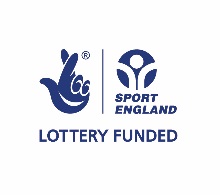 Appendix 1 – Response Form2017-2020 EDUCATION DELIVERY  call for expressions of interestThis call for expressions of interest has been issued by Sport England to gauge interest from organisations interested in developing and implementing work targeted around young people aged five upwards in education for the next three academic years (2017/18, 2018/19 and 2019/20).  Please answer every question then return this form by email to Katie Mitchell (katie.mitchell@sportengland.org) no later than 15:00 on Friday 24 February 2017.  A signed paper version of the submission also needs to be posted to Katie Mitchell at Sport England, 21 Bloomsbury Street, London WC1B 3HF.  The paper copy of the submission can arrive after the email deadline.When completing the table below please only complete the clear cells and not those shaded. Please completed as fully as possible, where an answer is not applicable please state this clearly.Part A: Organisation and Contact DetailsPart B - Economic and Financial StandingPart C – Response to the Delivery Areas of WorkFor each Delivery area of work you wish to express interest in, please complete the form below (please note, a separate response sheet is available for ‘facilitative’ areas of work in Part D). We are expecting no more than 2-3 sides of A4 for each area of work. Please answer all of the questions. Clear cells have been left for you to add your answer, please extend these boxes as much as required. Part D – Response to the Facilitative Areas of WorkFor each facilitative area of work you wish to express interest in, please complete the form below. We are expecting no more than 2 sides of A4 for each area of work. Please answer all of the questions. Clear cells have been left for you to add your answer, please extend these boxes as much as required. Part E – Declaration and SignatureOrganisation DetailsOrganisation DetailsOrganisation DetailsOrganisation DetailsFull name of organisation tendering (or of organisation acting as lead contact where a consortium bid is being submitted)Full name of organisation tendering (or of organisation acting as lead contact where a consortium bid is being submitted)Registered office address (complete box below)Registered office address (complete box below)Company or charity registration numberVAT registration numberName of immediate parent companyName of ultimate parent companyType of organisation Type of organisation i) A public limited co.ii) A limited companyiii) A limited liability partnershipiii) Other partnershipiv) Sole traderv) Other (please specify)Yes / NoType of organisation Type of organisation i) A public limited co.ii) A limited companyiii) A limited liability partnershipiii) Other partnershipiv) Sole traderv) Other (please specify)Yes / NoType of organisation Type of organisation i) A public limited co.ii) A limited companyiii) A limited liability partnershipiii) Other partnershipiv) Sole traderv) Other (please specify)Yes / NoType of organisation Type of organisation i) A public limited co.ii) A limited companyiii) A limited liability partnershipiii) Other partnershipiv) Sole traderv) Other (please specify)Yes / NoType of organisation Type of organisation i) A public limited co.ii) A limited companyiii) A limited liability partnershipiii) Other partnershipiv) Sole traderv) Other (please specify)Yes / NoType of organisation Type of organisation i) A public limited co.ii) A limited companyiii) A limited liability partnershipiii) Other partnershipiv) Sole traderv) Other (please specify)Yes / NoContact detailsContact detailsContact detailsContact detailsContact detailsContact detailsContact details for enquiries about this expression of interestContact details for enquiries about this expression of interestContact details for enquiries about this expression of interestContact details for enquiries about this expression of interestContact details for enquiries about this expression of interestContact details for enquiries about this expression of interestNameNameAddressAddressPost CodePost CodeCountryCountryPhonePhoneMobileMobileEmailEmailConsortia and Sub-ContractingYour organisation is bidding to provide the services required itselfYour organisation is bidding in the role of Prime Contractor and intends to use third parties to provide some servicesThe Potential Provider is a consortiumYes / NoConsortia and Sub-ContractingYour organisation is bidding to provide the services required itselfYour organisation is bidding in the role of Prime Contractor and intends to use third parties to provide some servicesThe Potential Provider is a consortiumYes / NoConsortia and Sub-ContractingYour organisation is bidding to provide the services required itselfYour organisation is bidding in the role of Prime Contractor and intends to use third parties to provide some servicesThe Potential Provider is a consortiumYes / NoIf your answer is (b) or (c) please indicate in a separate annex (by inserting the relevant company/organisation name) the composition of the supply chain, indicating which member of the supply chain (which may include the Potential Provider solely or together with other providers) will be responsible for the elements of the requirement. If your answer is (b) or (c) please indicate in a separate annex (by inserting the relevant company/organisation name) the composition of the supply chain, indicating which member of the supply chain (which may include the Potential Provider solely or together with other providers) will be responsible for the elements of the requirement. If your answer is (b) or (c) please indicate in a separate annex (by inserting the relevant company/organisation name) the composition of the supply chain, indicating which member of the supply chain (which may include the Potential Provider solely or together with other providers) will be responsible for the elements of the requirement. FINANCIAL INFORMATION FINANCIAL INFORMATION FINANCIAL INFORMATION FINANCIAL INFORMATION FINANCIAL INFORMATION Please indicate which of the following you would be willing to provide:-(Please indicate which one by placing an ’X’ the relevant box below)Please indicate which of the following you would be willing to provide:-(Please indicate which one by placing an ’X’ the relevant box below)Please indicate which of the following you would be willing to provide:-(Please indicate which one by placing an ’X’ the relevant box below)Please indicate which of the following you would be willing to provide:-(Please indicate which one by placing an ’X’ the relevant box below)Please indicate which of the following you would be willing to provide:-(Please indicate which one by placing an ’X’ the relevant box below)A copy of your audited accounts for the most recent two years A copy of your audited accounts for the most recent two years A copy of your audited accounts for the most recent two years A statement of your turnover, profit & loss account and cash flow for the most recent year of tradingA statement of your turnover, profit & loss account and cash flow for the most recent year of tradingA statement of your turnover, profit & loss account and cash flow for the most recent year of tradingA statement of your cash flow forecast for the current year and a bank letter outlining the current cash and credit positionA statement of your cash flow forecast for the current year and a bank letter outlining the current cash and credit positionA statement of your cash flow forecast for the current year and a bank letter outlining the current cash and credit positionAlternative means of demonstrating financial status if trading for less than a yearAlternative means of demonstrating financial status if trading for less than a yearAlternative means of demonstrating financial status if trading for less than a yearINSURANCEINSURANCEINSURANCEINSURANCEINSURANCE2.1Employer’s liability insurance is a legal requirement (except for businesses employing only the owner / close family members) and this should be at least £5 million. Please confirm that you have this in place.Employer’s liability insurance is a legal requirement (except for businesses employing only the owner / close family members) and this should be at least £5 million. Please confirm that you have this in place.Employer’s liability insurance is a legal requirement (except for businesses employing only the owner / close family members) and this should be at least £5 million. Please confirm that you have this in place.Employer’s liability insurance is a legal requirement (except for businesses employing only the owner / close family members) and this should be at least £5 million. Please confirm that you have this in place.Yes/NoSector (school/college/ university or transition)Area of workTell us your idea – what you want to do, who with, the scale and the change you want for the participantsTell us your idea – what you want to do, who with, the scale and the change you want for the participantsTell us your idea – what you want to do, who with, the scale and the change you want for the participantsTell us your idea – what you want to do, who with, the scale and the change you want for the participantsTrack record – Please outline your experience in this area of work – what have you done previously and how has this influenced this idea?Track record – Please outline your experience in this area of work – what have you done previously and how has this influenced this idea?Track record – Please outline your experience in this area of work – what have you done previously and how has this influenced this idea?Track record – Please outline your experience in this area of work – what have you done previously and how has this influenced this idea?Audience – who is the audience and what do you know about them?Audience – who is the audience and what do you know about them?Audience – who is the audience and what do you know about them?Audience – who is the audience and what do you know about them?What are the estimated costs? – staffing, delivery and overheads What are the estimated costs? – staffing, delivery and overheads What are the estimated costs? – staffing, delivery and overheads What are the estimated costs? – staffing, delivery and overheads Which of the 5 government outcomes do you believe this will impact on and how will you know you have made a difference? (Physical Wellbeing, Mental Wellbeing, Individual Development, Social and Community Development, Economic Development). Which of the 5 government outcomes do you believe this will impact on and how will you know you have made a difference? (Physical Wellbeing, Mental Wellbeing, Individual Development, Social and Community Development, Economic Development). Which of the 5 government outcomes do you believe this will impact on and how will you know you have made a difference? (Physical Wellbeing, Mental Wellbeing, Individual Development, Social and Community Development, Economic Development). Which of the 5 government outcomes do you believe this will impact on and how will you know you have made a difference? (Physical Wellbeing, Mental Wellbeing, Individual Development, Social and Community Development, Economic Development). Sector (school/college/ university or transition)Area of workTell us your idea Tell us your idea Tell us your idea Tell us your idea Track record – Please outline your experience in this area of work Track record – Please outline your experience in this area of work Track record – Please outline your experience in this area of work Track record – Please outline your experience in this area of work What are the estimated costs? – staffing, delivery and overheads What are the estimated costs? – staffing, delivery and overheads What are the estimated costs? – staffing, delivery and overheads What are the estimated costs? – staffing, delivery and overheads I declare that to the best of my knowledge the answers submitted in this response form are correct. I understand that the information will be used in the process to assess my organisation’s suitability and I am signing on behalf of my organisation. I understand that Sport England may reject this response if there is a failure to answer all relevant questions fully or if I provide false/misleading information. I declare that to the best of my knowledge the answers submitted in this response form are correct. I understand that the information will be used in the process to assess my organisation’s suitability and I am signing on behalf of my organisation. I understand that Sport England may reject this response if there is a failure to answer all relevant questions fully or if I provide false/misleading information. DECLARATION FORM COMPLETED BYDECLARATION FORM COMPLETED BY4.1Name and Position:4.2Date:4.3Signature: 